15 декабря организация амурчат «Солнышко» приняла активное участие в конкурсе агитбригад «Помни правила движенья как таблицу умноженья». В конкурсе приняли участие 6 команд. Побе-ду одержали ребята 5 класса, на 2 месте – 1 класс, на 3 месте ребята 3-4 классов. В своих выступлениях ребята говорили о том, как не надо себя вести себя на проезжей части, объясняли значения дорожных знаков, давали советы юным пешеходам, предупреждали о том, как опасно играть на дороге.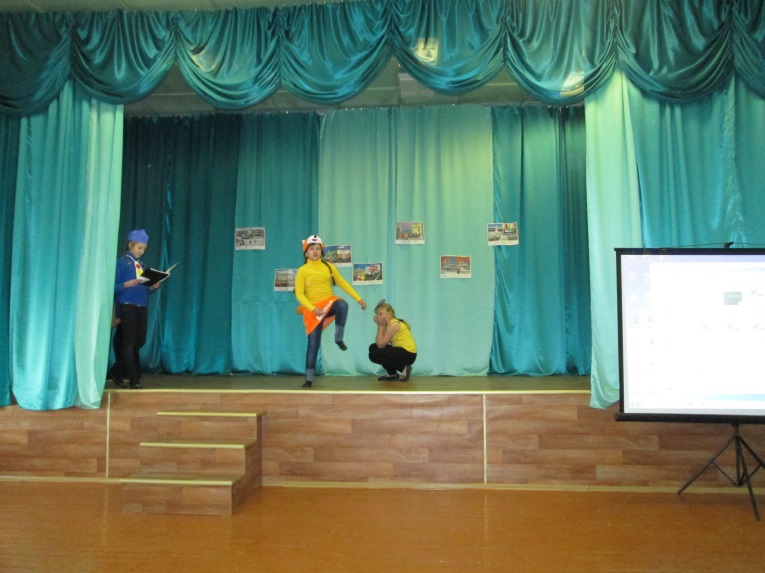 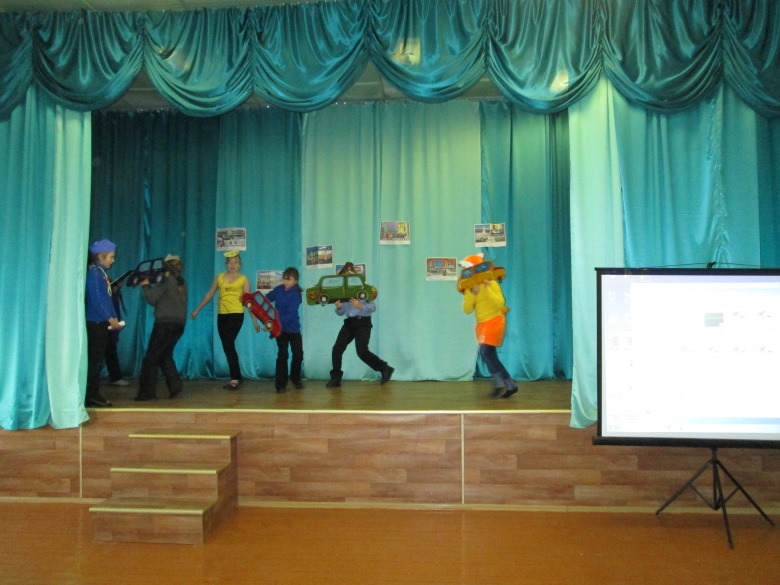 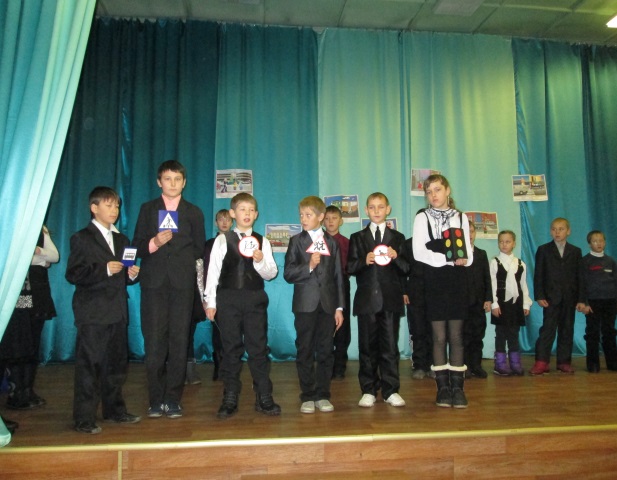 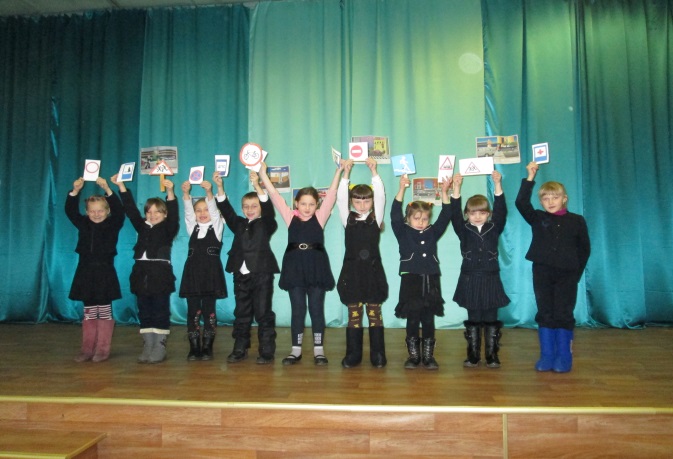 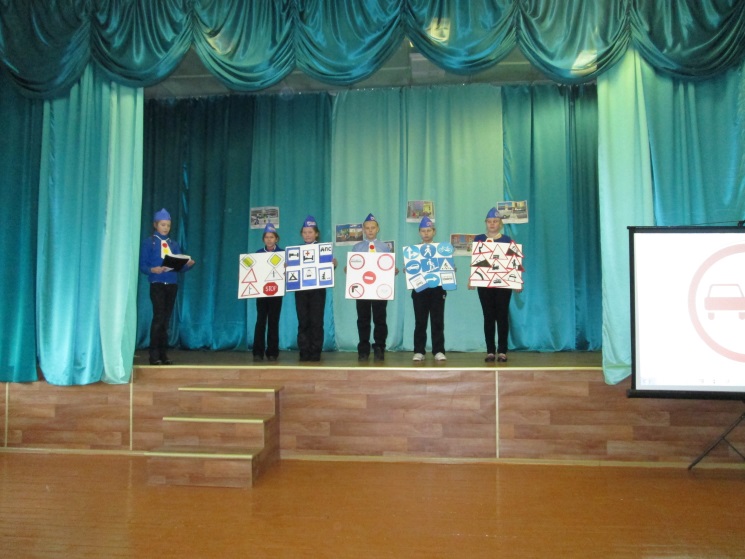 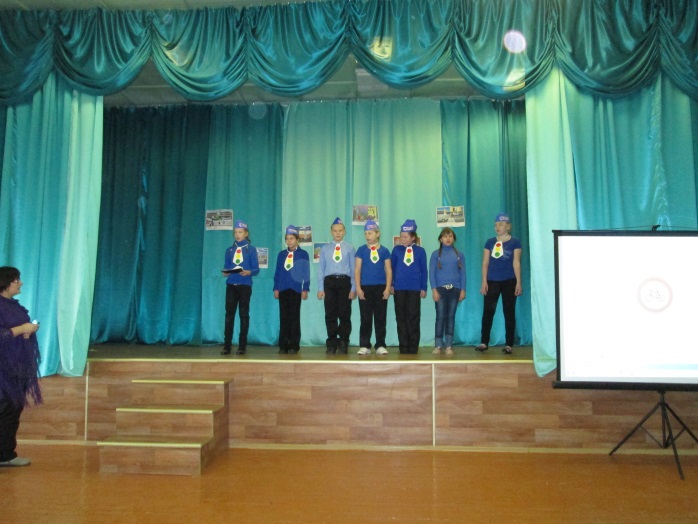 